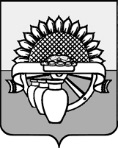 АДМИНИСТРАЦИИ ЦЕНТРАЛЬНОГО СЕЛЬСКОГО ПОСЕЛЕНИЯ БЕЛОГЛИНСКОГО РАЙОНАПОСТАНОВЛЕНИЕот    30.12.2020 года                                                                              №  85пос. Центральный  Об установлении Порядка применения бюджетной классификациив части, относящейся к бюджету Центрального сельского поселенияБелоглинского района             В целях установления, детализации и определения порядка применения бюджетной классификации в части, относящейся к бюджету Центрального сельского поселения Белоглинского района:1. Утвердить Порядок применения целевых статей расходов бюджета Центрального сельского поселения Белоглинского района(прилагается);	2. Утвердить Перечень видов доходов бюджета администрации Центрального сельского поселения Белоглинского района (прилагается);3. Заместителю главы, начальнику финансового отдела администрации Центрального сельского поселения Белоглинского района И.С.Индыченко - осуществлять постоянный контроль за исполнением настоящего постановления и обеспечить при необходимости своевременное внесение в него соответствующих изменений.4. Главному специалисту администрации Центрального сельского поселения (Шувалова) обнародовать настоящее постановление, специалисту 1 категории (Коршунова) настоящее постановление разместить на официальном сайте Центрального сельского поселения Белоглинского района.5. Контроль за выполнением настоящего постановления оставляю за собой.6. Постановление вступает в силу со дня его обнародованияГлава Центрального сельского поселенияБелоглинского района						Е.А.КурленкоПорядок применения целевых статей расходов бюджета Центрального сельского поселения Белоглинского района1. Общие положенияНастоящий Порядок применения бюджетной классификации в части, относящейся к бюджету Центрального сельского поселения Белоглинского района, определяет перечень и правила применения  целевых статей  классификации расходов и обеспечивает единый подход к отражению расходов бюджета Центрального сельского поселения Белоглинского района.Настоящий Порядок устанавливает:единую структуру программной (непрограммной) части кода целевой статьи для отражения направления бюджетных ассигнований на реализацию муниципальных  программ  Центрального сельского поселения Белоглинского района и непрограммных направлений деятельности  органов местного самоуправления Центрального сельского поселения Белоглинского района (в целях настоящего Порядка - непрограммные направления деятельности); перечень, коды и порядок применения целевых статей расходов в части, относящейся к бюджету Центрального сельского поселения Белоглинского района (далее – расходов бюджета);  наименования направлений расходов, увязываемых с целевыми статьями расходов в рамках мероприятий основных мероприятий муниципальных программ Центрального сельского поселения Белоглинского района, непрограммными направлениями расходов органов местного самоуправления Центрального сельского поселения Белоглинского района, порядок формирования и применения которых установлен приказом Министерства финансов Российской Федерации от 6 июня 2019 г. N 85н «О Порядке формирования и применения кодов бюджетной классификации Российской Федерации, их структуре и принципах назначения».3. Целевые статьи расходов бюджета Центрального сельского поселения Белоглинского района (далее – местного бюджета) обеспечивают привязку бюджетных ассигнований местного бюджета к муниципальным программам Центрального сельского поселения Белоглинского района и (или) непрограммным направлениям деятельности  органов местного самоуправления Центрального сельского поселения Белоглинского района (далее – органы местного самоуправления) и (или) к расходным обязательствам, подлежащим исполнению за счет средств местного бюджета.4. Структура кода целевой статьи расходов местного бюджета включает следующие составные части (таблица 1):код программного (непрограммного) направления расходов        (8 и 9 разряды кода классификации расходов) - предназначенный  для кодирования муниципальных программ Центрального сельского поселения Белоглинского района, непрограммных направлений деятельности;код подпрограммы (10 разряд кода классификации расходов бюджетов) - предназначен для кодирования подпрограмм муниципальных программ Центрального сельского поселения Белоглинского района (основных мероприятий), непрограммных направлений деятельности;код основного мероприятия (ведомственной целевой программы) (11 - 12 разряды кода классификации расходов бюджетов) - предназначен для кодирования направлений расходования средств, конкретизирующих (при необходимости) основные мероприятия (ведомственные целевые программы (при наличии)).код направления расходов (13–17 разряды кода классификации расходов бюджетов) – предназначен для кодирования направлений расходования средств, конкретизирующих (при необходимости) отдельные мероприятия.Таблица 15. Целевым статьям местного бюджета присваиваются уникальные коды, сформированные с применением буквенно - цифрового ряда: 0,1, 2, 3, 4, 5, 6, 7, 8, 9, L, С, S, R.6. Наименования целевых статей местного бюджета устанавливаются финансовым отделом администрации Центрального сельского поселения Белоглинского района и характеризуют направление бюджетных ассигнований на реализацию:муниципальных программ Центрального сельского поселения Белоглинского района и непрограммных направлений деятельности;подпрограмм муниципальных программ Центрального сельского поселения Белоглинского района (основных мероприятий), подпрограмм непрограммных направлений деятельности;мероприятий подпрограмм (основных мероприятий, ведомственных целевых программ) муниципальных  программ Центрального сельского поселения Белоглинского района;направлений расходов.7. Перечень и правила применения целевых статей классификации расходов для отражения расходов местного бюджета, финансовое обеспечение которых осуществляется за счет средств местного бюджета, установлены в разделе 2 настоящего Порядка.Перечень универсальных направлений расходов, увязываемых с целевыми статьями подпрограмм муниципальных программ Центрального сельского поселения Белоглинского района, непрограммными направлениями расходов органов местного самоуправления, установлен подразделом 2.3 раздела 2 настоящего Порядка.Перечень кодов и наименований направлений расходов увязываемых с целевыми статьями расходов в рамках мероприятий подпрограмм (основных мероприятий, ведомственных целевых программ) муниципальных программ Центрального сельского поселения Белоглинского района, непрограммными направлениями расходов органов местного самоуправления Центрального сельского поселения Белоглинского района, порядок формирования и применения которых установлен приказом Министерства финансов Российской  Федерации от 6 июня 2019 г. N 85н «О Порядке формирования и применения кодов бюджетной классификации Российской Федерации, их структуре и принципах назначения» приведён в разделе 3 настоящего Порядка.8. Перечень кодов целевых статей расходов, применяемых для отражения расходов местного  бюджета, финансовое обеспечение которых осуществляется за счет средств местного бюджета, и их наименований представлен в приложении к настоящему Порядку.9. Увязка универсальных направлений расходов с мероприятием подпрограммы (основного мероприятия, ведомственной целевой программы) муниципальной программы Центрального сельского поселения Белоглинского района устанавливается в рамках решения  о  бюджете Центрального сельского поселения Белоглинского района и (или) сводной бюджетной росписи  бюджета Центрального сельского поселения Белоглинского района по следующей структуре кода целевой статьи расходов:10. Увязка универсальных направлений расходов с основным непрограммным направлением расходов органов местного самоуправления устанавливается в рамках решения о бюджете и (или) сводной бюджетной росписью бюджета Центрального сельского поселения Белоглинского района по следующей структуре кода целевой статьи:11. Расходы местного бюджета на финансовое обеспечение выполнения функций органами местного самоуправления, и находящихся в их ведении муниципальных учреждений подлежат отражению по соответствующим кодам целевых статей классификации расходов, содержащим соответствующие направления расходов:00190 «Расходы на обеспечение функций органов местного самоуправления»; 00590 «Расходы на обеспечение деятельности (оказание услуг) муниципальных учреждений»;12. Расходы местного бюджета на финансовое обеспечение мероприятий и (или) обособленных функций органов местного самоуправления и находящихся в их ведении муниципальных учреждений, подлежат отражению по соответствующим кодам целевых статей классификации расходов (обособленным направлениям расходов), установленным в разделе 2 настоящего Порядка, с учётом требований установленных пунктами 14–15 настоящего раздела.13. Расходы местного бюджета  на финансовое обеспечения мероприятий и (или) обособленных функций органов местного самоуправления и находящихся в их ведении муниципальных учреждений, для отражения которых правилами применения целевых статей классификации расходов в части, относящейся к местному бюджету, установленными в разделе 2 настоящего Порядка, не предусмотрены обособленные направления расходов, подлежат отражению по соответствующим целевым статьям, содержащих направление расходов 99990 «Реализация других мероприятий».14. Расходы местного бюджета, связанные с получением целевых межбюджетных трансфертов, имеющих целевое назначение (далее – целевые межбюджетные трансферты) из других уровней бюджетов, отражаются по целевым статям классификации расходов соответствующих бюджетов, включающим следующие коды направлений расходов (13–17 разряды кода целевой статьи расходов):1) 30000 - 39990 и 50000 - 59990 – используются исключительно для отражения расходов в соответствии с Порядком формирования и применения кодов бюджетной классификации Российской Федерации, их структурой и принципами назначения, утвержденными приказом Министерства финансов Российской Федерации от 6 июня 2019 г. N 85н «О Порядке формирования и применения кодов бюджетной классификации Российской Федерации, их структуре и принципах назначения»;2) 40000 - 49990 – используются исключительно для отражения расходов на осуществление публичных нормативных выплат, источником финансового обеспечения которых являются средства краевого бюджета, за исключением средств резервного фонда администрации Краснодарского края;3) 60000 - 64990 – используются для отражения расходов, источником финансового обеспечения которых являются предоставленные из краевого бюджета межбюджетные трансферты местному бюджету, за исключением расходов, указанных в подпунктах 1, 5 настоящего пункта;4) 650000 – 69990 – используются исключительно для отражения дополнительных расходов, принятых в целях исполнения переданных полномочий Краснодарского края сверх объемов субвенций из краевого бюджета местному бюджету;5) 80000 - 89990 - используются для отражения расходов местного бюджета, направленных на отражение дополнительных расходов, принятых в целях исполнения переданных полномочий Российской Федерации сверх объемов субвенций;6) R0000 - R9990 - используются исключительно для отражения расходов:местного  бюджета, источником образования которого являются межбюджетные трансферты, предоставляемые из краевого бюджета, источником финансового обеспечения которых являются субсидии и иные межбюджетные трансферты, предоставляемые из федерального бюджета; 7) L0000 – L9990 – используются для отражения расходов местных бюджетов, в целях софинансирования которых из краевого бюджета предоставляются субсидии и иные межбюджетные трансферты, в целях софинансирования которых краевому бюджету предоставляются из федерального бюджета субсидии и иные межбюджетные трансферты;8) S0000 – S9990 – используются для отражения расходов местных бюджетов, в целях софинансирования которых из краевого бюджета предоставляются местным бюджетам субсидии, которые не софинансируются из федерального бюджета;9) C0000 – C9990 - используются для отражения расходов местных бюджетов, направленных на отражение дополнительных расходов, принятых сверх объемов бюджетных ассигнований местного бюджета, предусмотренных на выполнение условий предоставления субсидий и иных межбюджетных трансфертов из краевого бюджета.15. Коды направлений расходов местных бюджетов 60000 - 64990 в первом – четвертом разрядах должны быть идентичны первому – четвертому разрядам кодов соответствующих направлений расходов краевого бюджета, по которым отражаются расходы краевого бюджета на предоставление местным бюджетам межбюджетных трансфертов, за исключением субсидий. Наименование указанных направлений расходов местного бюджета (наименование целевой статьи, содержащей соответствующее направление расходов бюджета) не должно содержать указание на наименование межбюджетного трансферта, являющегося источником финансового обеспечения расходов местного бюджета.16. При формировании кодов направлений расходов местного бюджета RXXXХ обеспечивается на уровне второго – четвертого разрядов направлений расходов однозначная увязка данных кодов расходов местного бюджета  5XXXХ и 3ХХХХ, установленными приказом Министерства финансов Российской Федерации от 6 июня 2019 г. N 85н «О Порядке формирования и применения кодов бюджетной классификации Российской Федерации, их структуре и принципах назначения»; Наименование направлений расходов местного бюджета RXXXX(наименование целевой статьи, содержащей соответствующее направление расходов местного бюджета) должно быть идентично наименованию кода соответствующего направления расходов 5ХХХХ и 3ХХХХ и не включать указание на наименование межбюджетного трансферта, предоставляемого из краевого бюджета в целях софинансирования расходов местного бюджета, за исключением расходов, направленных на выполнение условий софинансирования расходных обязательств Краснодарского края и передаваемых местным бюджетам в виде субвенций на осуществление отдельных полномочий Краснодарского края.При формировании кодов направлений расходов местных бюджетов L0000 – L9990 обеспечивается на уровне второго – четвертого разрядов направлений расходов однозначная увязка данных кодов расходов местного бюджета с кодами соответствующих направлений расходов краевого бюджета  R0000 - R9990, по которым отражаются расходы краевого бюджета на предоставление целевых межбюджетных трансфертов. Наименование указанных направлений расходов местного бюджета (наименование целевой статьи, содержащей соответствующее направление расходов местного бюджета) не должно содержать указание на наименование межбюджетного трансферта, предоставляемого из краевого бюджета в целях софинансирования расходов местного бюджета.17. Коды направлений расходов местного бюджета 8ХХХХ и их наименования должны быть идентичны соответствующим назначениям  и наименованиям кодов направлений местного бюджета 5ХХХХ и RXXXX, установленных с учетом требований пунктов 1, 5 пункта 14 настоящего раздела.  2. Перечень и правила применения целевых статей классификации расходов для отражения расходов бюджета Центрального сельского поселения Белоглинского района, финансовое обеспечение которых осуществляется за счет средств бюджета Центрального сельского поселения Белоглинского района2.1 Муниципальные программы Центрального сельского поселения Белоглинского района16 0 00 00000 Муниципальная программа «Противодействие коррупции на территории Центрального сельского поселения Белоглинского района»По данной целевой статье отражаются расходы местного бюджета на реализацию муниципальной программы «Противодействие коррупции на территории Центрального сельского поселения Белоглинского района», осуществляемые по следующим подпрограммам муниципальной программы.16 0 01 00000 Противодействие коррупцииПо данной целевой статье отражаются расходы местного бюджета на реализацию основного мероприятия «Противодействие коррупции» муниципальной программы «Противодействие коррупции в администрации Центрального сельского поселения Белоглинского района», по соответствующим направлениям расходов, в том числе:- 10500 Противодействие коррупции в администрации Центрального  сельского поселения Белоглинского районаПо данному направлению расходов отражаются расходы местного бюджета на реализацию мероприятий по противодействию коррупции на осуществление деятельности по профилактике социально опасных форм поведения граждан.01 0 00 00000 Муниципальная программа «Безопасности жизнедеятельности населения в Центральном сельском поселении Белоглинского района»По данной целевой статье отражаются расходы местного бюджета на реализацию муниципальной программы «Безопасности жизнедеятельности населения в Центральном сельском поселении Белоглинского района», осуществляемые по следующим подпрограммам муниципальной программы Центрального сельского поселения Белоглинского района.- 10510 Мероприятия по обеспечению пожарной безопасности.По данному направлению расходов отражаются расходы местного бюджета на реализацию мероприятий муниципальной программы Центрального сельского поселения Белоглинского района «Безопасности жизнедеятельности населения в Центральном сельском поселении Белоглинского района», направленных для приобретение памяток для обучения населения противопожарной безопасности и иной печатной продукции, приобретение баннеров. Информирование населения по вопросам обеспечения противопожарной безопасности; организация проведения обучения населения правилам противопожарной безопасности. Материальное оснащение: - приобретение первичных средств пожаротушения, установка и укомплектование уличных пожарных щитов, приобретение пожарных сигнализаторов.02 0 00 00000 Муниципальная программа Центрального сельского поселения Белоглинского района «Содержание дорожной инфраструктуры на территории Центрального сельского поселения Белоглинского района»По данной целевой статье отражаются расходы местного бюджета на реализацию муниципальной программы Центрального сельского поселения Белоглинского района «Содержание дорожной инфраструктуры на территории Центрального сельского поселения Белоглинского района», осуществляемые по следующим подпрограммам муниципальной программы Центрального сельского поселения Белоглинского района.02 0 01 00000 Строительство, реконструкция, капитальный ремонт и ремонт автомобильных дорогПо данной целевой статье отражаются расходы местного бюджета на реализацию основного мероприятия «Строительство, реконструкция, капитальный ремонт и ремонт автомобильных дорог» муниципальной программы Центрального сельского поселения Белоглинского района «Развитие дорожного хозяйства» по соответствующим направлениям расходов, в том числе:- 10130 Мероприятия в сфере строительства, реконструкции, капитального ремонта и ремонта автомобильных дорог По данному направлению расходов отражаются расходы местного бюджета на реализацию мероприятий муниципальной программы Центрального сельского поселения Белоглинского района «Содержание дорожной инфраструктуры» в сфере строительства, реконструкции, капитального ремонта и ремонта автомобильных дорог, по повышению безопасности и организации дорожного движения. 03 0 00 00000 Муниципальная программа Центрального сельского поселения Белоглинского района «Развитие и применение информационных технологий в Центральном сельском поселении   Белоглинского района»По данной целевой статье отражаются расходы местного бюджета на реализацию муниципальной программы Центрального сельского поселения Белоглинского района «Развитие и применение информационных технологий в Центральном сельском поселении   Белоглинского района», осуществляемые по следующим подпрограммам муниципальной программы.03 0 01 00000 Использование информационных технологий По данной целевой статье отражаются расходы местного бюджета на реализацию основного мероприятия «Использование информационных технологий» муниципальной программы «Развитие и применение информационных технологий в Центральном сельском поселении   Белоглинского района» по соответствующим направлениям расходов, в том числе:-10450 Мероприятия в сфере использования информационных технологий.По данному направлению расходов отражаются расходы местного бюджета на реализацию мероприятий муниципальной программы «Развитие и применение информационных технологий в Центральном сельском поселении   Белоглинского района» по информатизации.Обеспечение функционирования официального сайта Центрального сельского поселения Белоглинского района. Приобретение компьютерного оборудования, средств связи, оргтехники, технических средств защиты информации, приобретение прав на программное обеспечение.04 0 00 00000 Муниципальная программа «Поддержка малого предпринимательства в Центральном сельском поселении Белоглинского района»По данной целевой статье отражаются расходы местного бюджета на реализацию муниципальной программы «Поддержка малого предпринимательства в Центральном сельском поселении Белоглинского района», осуществляемые по следующим подпрограммам муниципальной программы.04 0 01 00000 Создание условий для развития малого предпринимательстваПо данной целевой статье отражаются расходы местного бюджета на реализацию основного мероприятия «Создание условий для развития малого предпринимательства» муниципальной программы «Поддержка малого предпринимательства в Центральном сельском поселении Белоглинского района» по соответствующим направлениям расходов, в том числе:- 10700 Мероприятия по поддержке малого предпринимательства.По данному направлению расходов отражаются расходы местного бюджета на реализацию мероприятий по поддержке малого и среднего предпринимательства. Проведение мероприятий посвященных дню предпринимателя.05 0 00 00000  Муниципальная программа Центрального сельского поселения Белоглинского района «Развитие жилищно -коммунального хозяйства в Центральном сельском поселении Белоглинского района»По данной целевой статье отражаются расходы местного бюджета на реализацию муниципальной программы Центрального сельского поселения Белоглинского района «Развитие жилищно - коммунального хозяйства в Центральном сельском поселении Белоглинского района», осуществляемые по следующим подпрограммам муниципальной программы Центрального сельского поселения Белоглинского района.05 0 01 00000 Мероприятия в сфере коммунального хозяйстваПо данной целевой статье отражаются расходы местного бюджета на реализацию основного мероприятия «Мероприятия в сфере коммунального хозяйства» муниципальной программы Центрального сельского поселения Белоглинского района «Развитие жилищно - коммунального хозяйства» по соответствующим направлениям расходов, в том числе:          - 10580 Мероприятия по развитию водоснабжения         По данному направлению расходов отражаются расходы местного бюджета на реализацию мероприятий муниципальной программы Центрального сельского поселения Белоглинского района «Развитие жилищно-коммунального хозяйства» ремонт и обслуживание водопроводных сетей находящихся в собственности администрации Центрального сельского поселения Белоглинского района           - 10590 Компенсация выпадающих доходов организациям, предоставляющим населению услуги водоснабжения и водоотведения по тарифам, не обеспечивающим возмещение издержек        По данному направлению расходов отражаются расходы местного бюджета на реализацию мероприятий муниципальной программы Центрального сельского поселения Белоглинского района «Развитие жилищно-коммунального хозяйства» на предоставление субсидии Муниципальному унитарному предприятию «Центральное хозяйственное объединение».05 0 02 00000 БлагоустройствоПо данной целевой статье отражаются расходы местного бюджета на реализацию основного мероприятия «Благоустройство» муниципальной программы Центрального сельского поселения Белоглинского района «Развитие жилищно - коммунального хозяйства» по соответствующим направлениям расходов, в том числе:-10600 Содержание систем уличного освещенияПо данному направлению расходов отражаются расходы местного бюджета на реализацию мероприятий муниципальной программы Центрального сельского поселения Белоглинского района «Развитие жилищно - коммунального хозяйства» по содержанию систем уличного освещения.- 10640 Другие мероприятия в области благоустройстваПо данному направлению расходов отражаются расходы местного бюджета на реализацию мероприятий муниципальной программы Центрального сельского поселения Белоглинского района «Развитие жилищно - коммунального хозяйства» на обустройство мест массового отдыха жителей сельского поселения посредством приобретения лавочек, мусорных урн оборудования для детских и спортивных площадок. Ремонт имеющихся детских и спортивных площадок. Приобретение баннеров.    06 0 00 00000  Муниципальная программа Центрального сельского поселения Белоглинского района «Повышение квалификации и подготовка кадров муниципальных учреждений Центрального сельского поселения Белоглинского района»По данной целевой статье отражаются расходы местного бюджета на реализацию муниципальной программы Центрального сельского поселения Белоглинского района «Повышение квалификации и подготовка кадров муниципальных учреждений Центрального сельского поселения Белоглинского района», осуществляемые по следующим подпрограммам муниципальной программы Центрального сельского поселения Белоглинского района.06 0 01 00000 Мероприятия по повышению квалификации и подготовке кадровПо данной целевой статье отражаются расходы местного бюджета на реализацию основного мероприятия «Мероприятия по повышению квалификации и подготовке кадров» муниципальной программы «Повышение квалификации и подготовка кадров муниципальных учреждений Центрального сельского поселения Белоглинского района» по соответствующим направлениям расходов, в том числе:- 10480 Расходы на повышение квалификации и подготовки кадровПо данной целевой статье отражаются расходы местного бюджета по переподготовки и повышению квалификации, краткосрочные курсы, семинары для работников муниципальных учреждений и администрации Центрального сельского поселения Белоглинского района.07 0 00 00000 Программа «Молодежь Центрального сельского поселения Белоглинского района»По данной целевой статье отражаются расходы местного бюджета на реализацию муниципальной программы «Молодежь Центрального сельского поселения Белоглинского района», осуществляемые по следующим подпрограммам муниципальной программы.07 0 01 00000 Мероприятия по работе с молодежьюПо данной целевой статье отражаются расходы местного бюджета на реализацию основного мероприятия «Мероприятия по работе с молодежью» муниципальной программы  «Молодежь Центрального сельского поселения Белоглинского района» по соответствующим направлениям расходов, в том числе:- 01037  Мероприятий по работе с молодежью По данному направлению расходов отражаются расходы местного бюджета на проведение мероприятий по работе с молодежью.08 0 00 00000 Муниципальная программа «Развитие культуры в Центральном сельском поселении Белоглинского района»По данной целевой статье отражаются расходы местного бюджета на реализацию муниципальной программы Центрального сельского поселения Белоглинского района «Развитие культуры в Центральном сельском поселении Белоглинского района», осуществляемые по следующим подпрограммам муниципальной программы Центрального сельского поселения Белоглинского района.08 0 01 00000 Предоставление субсидий бюджетным, автономным учреждениям и иным некоммерческим организациям  - 00590 Финансовое обеспечение деятельности сельских домов культуры        По данной целевой статье отражаются расходы местного бюджета на реализацию основного мероприятия «Предоставление субсидий бюджетным, автономным учреждениям и иным некоммерческим организациям» муниципальной программы центрального сельского поселения Белоглинского района «Развитие культуры в Центральном сельском поселении Белоглинского района». 09 0 00 00000 Муниципальная программа «Развитие физической культуры и массового спорта на территории Центрального сельского поселения Белоглинского района»По данной целевой статье отражаются расходы местного бюджета на реализацию муниципальной программы «Развитие физической культуры и массового спорта на территории Центрального сельского поселения Белоглинского района», осуществляемые по следующим подпрограммам муниципальной программы.09 1 01 00000 Мероприятия по строительству Универсального многофункционального спортивного комплексаПо данной целевой статье отражаются расходы местного бюджета на реализацию основного мероприятия «Мероприятия по строительству Универсального многофункционального спортивного комплекса» муниципальной программы  «Развитие физической культуры и массового спорта на территории Центрального сельского поселения Белоглинского района» по соответствующим направлениям расходов, в том числе:- 60470 Мероприятия по строительству Универсального многофункционального спортивного комплекса «Белоглинский район п. Центральный» в рамках со финансирования подпрограммы «Развитие общественной инфраструктуры муниципального значения» государственной программы Краснодарского края «Социально-экономическое развитие муниципальных образований»По данному направлению расходов отражаются расходы капитального вложения в объекты недвижимого имущества государственной (муниципальной) собственности.	- 10340 Мероприятия по совершенствованию спортивной инфраструктуры и укреплению материально-технической базы в целях обеспечения условий для занятия физической культурой и спортом в рамках государственной программы Краснодарского края «Развитие физической культуры и спорта» на территории Центрального сельского поселения Белоглинского района По данному направлению расходов отражаются расходы закупки товаров, работ и услуг для обеспечения государственных (муниципальных) нужд.10 0 00 00000 Муниципальная программа Центрального сельского поселения Белоглинского района «Информационное освещение деятельности органов местного самоуправления Центрального сельского поселения Белоглинского района в решение социально-экономических задач»По данной целевой статье отражаются расходы местного бюджета на реализацию муниципальной программы Центрального сельского поселения Белоглинского района «Информационное освещение деятельности органов местного самоуправления Центрального сельского поселения Белоглинского района в решение социально-экономических задач», осуществляемые по следующим подпрограммам муниципальной программы.10 0 01 00000 Информационное освещение деятельности органов местного самоуправленияПо данной целевой статье отражаются расходы местного бюджета на реализацию основного мероприятия «Информационное освещение деятельности органов местного самоуправления» муниципальной программы Центрального сельского поселения Белоглинского района «Информационное освещение деятельности органов местного самоуправления в Центральном сельском поселении   Белоглинского района Информационное освещение деятельности органов местного самоуправления Центрального сельского поселения Белоглинского района в решение социально-экономических задач» по соответствующим направлениям расходов, в том числе:- 10200 Информационное освещение деятельности органов местного самоуправления в решении социальных и экономических задач.По данному направлению расходов отражаются расходы местного бюджета на реализацию мероприятий муниципальной программы «Информационное освещение деятельности органов местного самоуправления Центрального сельского поселения Белоглинского района в решение социально-экономических задач» по информационному освещение деятельности органов местного самоуправления в решении социальных и экономических задач. Публикации в средствах массовой информации муниципальных правовых актов Центрального сельского поселения Белоглинского района, а также иных официальных документов, издаваемых органами местного самоуправления.2.2 Непрограммные направления расходов бюджета Центрального сельского поселения Белоглинского района 99 0 00 00000 Непрограммные направления деятельности администрации Центрального сельского поселения Белоглинского районаЦелевые статьи непрограммного направления расходов бюджета сельского поселения включают:99 9 00 00000 Непрограммные расходыПо данной целевой статье отражаются расходы местного бюджета, связанные с определением поставщиков (подрядчиков) исполнителей при закупке товаров, работ, услуг, направленных на обеспечение муниципальных нужд в целях повышения эффективности, результативности, осуществления закупок товаров, работ, услуг, переданных на районный уровень из бюджетов сельских поселений, по соответствующим непрограммным направлениям расходов.	- 10280 Обслуживание государственного (муниципального) долга.По данному направлению отражаются расходы местного бюджета на обслуживание государственного (муниципального) долга. - 20030 Финансирование расходов на осуществление части полномочий по определению поставщиков (подрядчиков) исполнителей при закупке товаров, работ, услуг, направленных на обеспечение муниципальных нужд в целях повышения эффективности, результативности, осуществления закупок товаров, работ, услуг, переданных на районный уровень из бюджетов сельских поселений из бюджетов сельских поселений, в соответствии с заключенными соглашениями.По данному направлению отражаются расходы местного бюджета на финансирование расходов на осуществление части переданных полномочий по определению поставщиков (подрядчиков) исполнителей при закупке товаров, работ, услуг, направленных на обеспечение муниципальных нужд в целях повышения эффективности, результативности, осуществления закупок товаров, работ, услуг, переданных на районный уровень из бюджетов сельских поселений из бюджетов сельских поселений, в соответствии с заключенными соглашениями,  в форме межбюджетных трансфертов.2.3 Универсальные направления расходов, увязываемые с целевыми статьями подпрограмм муниципальных программ Центрального сельского поселения Белоглинского района, непрограммными направлениями расходов органов местного самоуправления Центрального сельского поселения Белоглинского района- 00190 Расходы на обеспечение функций органов местного самоуправления.По данному направлению расходов отражаются расходы местного бюджета на обеспечение выполнения функций органами местного самоуправления Центрального сельского поселения Белоглинского района:оплата труда с учетом начислений высшего должностного лица Центрального сельского поселения Белоглинского района;оплата труда, с учетом начислений, аппарата Администрации Центрального сельского поселения Белоглинского района;оплата труда, с учетом начислений, структурных подразделений администрации Центрального сельского поселения Белоглинского района;По данной целевой статье не учитываются расходы на строительство административных зданий и жилищное строительство. - 00590 Расходы на обеспечение деятельности (оказание услуг) подведомственных учреждений, в том числе на предоставление муниципальным бюджетным и автономным учреждениям субсидий.По данному направлению отражаются расходы местного бюджета на содержание и обеспечение деятельности (оказание услуг) муниципальных учреждений, в том числе на предоставление бюджетным и автономным учреждениям субсидий.Наименования направлений расходов, увязанных с целевыми статьями подпрограмм муниципальных программ Центрального сельского поселения Белоглинского района, непрограммными направлениями расходов местного самоуправления Центрального сельского поселения   Белоглинского района, порядок применения, который установлен   Приказом Министерства финансов Российской Федерации от 06 июня 2019 года № 85н «О Порядке формирования и применения кодов бюджетной классификации Российской Федерации, их структуре и принципах назначения»ПЕРЕЧЕНЬкодов целевых статей расходов в части, относящейся  к  бюджету         Центрального сельского поселения Белоглинского района Заместитель главы, начальник финансового отдела администрации Центрального сельского поселения Белоглинского района                                                                      И.С.Индыченко ПЕРЕЧЕНЬВИДОВ ДОХОДОВ БЮДЖЕТА АДМИНИСТРАЦИИ ЦЕНТРАЛЬНОГО СЕЛЬСКОГО ПОСЕЛЕНИЯ БЕЛОГЛИНСКОГО РАЙОНАЗаместитель главы, начальник финансового отдела администрации Центрального сельского поселения Белоглинского района                                                                      И.С.Индыченко Приложение № 1к постановлению администрации Центрального сельского поселения Белоглинского района Целевая статьяЦелевая статьяЦелевая статьяЦелевая статьяЦелевая статьяЦелевая статьяЦелевая статьяЦелевая статьяЦелевая статьяЦелевая статьяПрограммная целевая статьяПрограммная целевая статьяПрограммная целевая статьяПрограммная целевая статьяПрограммная целевая статьяНаправление расходовНаправление расходовНаправление расходовНаправление расходовНаправление расходовПрограммное (непрограммное) направление расходовПрограммное (непрограммное) направление расходовПодпрограмма (непрограммное направление деятельности)Основное мероприятие (ВЦП)Основное мероприятие (ВЦП)8             91011         121314151617ХХ  0  00 00000Муниципальная программа Центрального сельского поселения Белоглинского района;ХХ Х  00 00000Подпрограмма муниципальной программы                             Центрального сельского поселения Белоглинского района;ХХ Х  ХХ 00000Основное мероприятие муниципальной программы (ВЦП) Центрального сельского поселения Белоглинского района;ХХ Х ХХ ХХХХХНаправление расходов на реализацию программы (подпрограммы) муниципальной программы Центрального сельского поселения Белоглинского района. 5Х  0 00 00000Непрограммное направление деятельности;5Х Х  00 00000Непрограммное  направление расходов;5Х Х 00 ХХХХХНаправления реализации непрограммных расходов;6Х  0  00 00000Непрограммное направление деятельности;6Х Х  00 00000Непрограммное  направление расходов;6Х Х 00 ХХХХХНаправления реализации непрограммных расходов;9X 0 00 00000Непрограммное направление деятельности;9X X 00 00000Непрограммное  направление расходов;9X X 00 ХXXXXНаправления реализации непрограммных расходов;«Муниципальная программа «Противодействие коррупции в администрации Центрального сельского поселения Белоглинского района»1600000000Мероприятия муниципальной программы "Противодействие коррупции в администрации Центрального сельского поселения Белоглинского района"1600100000Мероприятия муниципальной программы "Противодействие коррупции в администрации Центрального сельского поселения Белоглинского района"1600110500Муниципальная  программа «Безопасность жизнедеятельности населения Центрального сельского поселения Белоглинского района»0100000000Обеспечение пожарной безопасности0100100000Мероприятия по обеспечению пожарной безопасности0100110510Муниципальная программа «Содержание дорожной инфраструктуры на территории Центрального сельского поселения Белоглинского района»0200000000Осуществление дорожной деятельности в отношении автомобильных дорог общего пользования местного значения и обеспечения безопасности дорожного движения 0200100000Мероприятия в сфере строительства, реконструкции, капитального ремонта и ремонта автомобильных дорог0200110130Муниципальная программа «Развитие и применение информационных технологий в Центральном сельском поселении Белоглинского района»0300000000Использование информационных технологий0300100000Мероприятия в сфере использования информационных технологий0300110450Муниципальная программа «Поддержка малого предпринимательства в Центральном сельском поселении Белоглинского района»0400000000Создание условий для развития малого предпринимательства0400100000Мероприятия по поддержке малого предпринимательства0400110070Муниципальная программа «Развитие жилищно-коммунального хозяйства в Центральном сельском поселении Белоглинского района»0500000000Мероприятия в сфере коммунального хозяйства0500100000Мероприятия в сфере водоснабжения 0500110580Компенсация выпадающих доходов организациям, предоставляющим населению услуги водоснабжения и водоотведения по тарифам, не обеспечивающим возмещение издержек0500110590Благоустройство 0500200000Другие мероприятия в области благоустройства0500210640Другие вопросы в области жилищно-коммунального хозяйства0500300000Расходы на обеспечение деятельности (оказание услуг) муниципальных учреждений0500300590Муниципальная программа «Повышение квалификации и подготовка кадров муниципальных учреждений Центрального сельского поселения Белоглинского района»0600000000Повышение квалификации и подготовка кадров0600100000Мероприятия по повышению квалификации и подготовке кадров муниципальных учреждений0600110480Муниципальная программа «Молодежь Центрального сельского поселения Белоглинского района»0700000000Мероприятия по работе с молодежью0700100000Прочие мероприятия по работе с молодежью0700101037Муниципальная программа «Развитие культуры в Центральном сельском поселении Белоглинского района»0800000000Финансовое обеспечение деятельности сельских домов культуры 0800100000Предоставление субсидий бюджетным, автономным учреждениям и иным некоммерческим организациям 000100590Муниципальная программа «Развитие физической культуры и массового спорта на территории Центрального сельского поселения Белоглинского района»0900000000Мероприятия по строительству Универсального многофункционального спортивного комплекса0910000000Мероприятия по строительству Универсального многофункционального спортивного комплекса «Белоглинский район п. Центральный» в рамках со финансирования подпрограммы «Развитие общественной инфраструктуры муниципального значения» государственной программы Краснодарского края «Социально-экономическое развитие муниципальных образований»0910100000Капитальные вложения в  объекты недвижимого имущества государственной (муниципальной) собственности 0910160470Организация и проведение спортивных мероприятий0900100000Мероприятия по совершенствованию спортивной инфраструктуры и укреплению материально-технической базы в целях обеспечения условий для занятия физической культурой и спортом в рамках государственной программы Краснодарского края «Развитие физической культуры и спорта» на территории Центрального сельского поселения Белоглинского района 0900110340Муниципальная программа «Информационное освещение деятельности органов местного самоуправления Центрального сельского поселения Белоглинского района в решении социально-экономических задач»1000000000Информационное освещение деятельности органов местного самоуправления1000100000Информационное освещение деятельности органов местного самоуправления в решении социальных и экономических задач1000110200Непрограммные направления деятельности органов местного самоуправления Центрального сельского поселения Белоглинского района 9900000000Непрограммные расходы9990000000Обслуживание государственного (муниципального) долга 9990010280Код Наименование кода поступлений в бюджет, группы, подгруппы, статьи, подстатьи, элемента, группы подвида, аналитической группы подвида доходов12000 10302230010000 110Доходы от уплаты акцизов на дизельное топливо, подлежащие распределению между бюджетами субъектов Российской Федерации и местными бюджетами с учетом установленных дифференцированных нормативов отчислений в местные бюджеты100 10302231010000 110Доходы от уплаты акцизов на дизельное топливо, подлежащие распределению между бюджетами субъектов Российской Федерации и местными бюджетами с учетом установленных дифференцированных нормативов отчислений в местные бюджеты (по нормативам, установленным федеральным законом о федеральном бюджете в целях формирования дорожных фондов субъектов Российской Федерации)000 10302240010000 110Доходы от уплаты акцизов на моторные масла для дизельных и (или) карбюраторных (инжекторных) двигателей, подлежащие распределению между бюджетами субъектов Российской Федерации и местными бюджетами с учетом установленных дифференцированных нормативов отчислений в местные бюджеты100 10302241010000 110Доходы от уплаты акцизов на моторные масла для дизельных и (или) карбюраторных (инжекторных) двигателей, подлежащие распределению между бюджетами субъектов Российской Федерации и местными бюджетами с учетом установленных дифференцированных нормативов отчислений в местные бюджеты (по нормативам, установленным федеральным законом о федеральном бюджете в целях формирования дорожных фондов субъектов Российской Федерации)000 10302250010000 110Доходы от уплаты акцизов на автомобильный бензин, подлежащие распределению между бюджетами субъектов Российской Федерации и местными бюджетами с учетом установленных дифференцированных нормативов отчислений в местные бюджеты100 10302251010000 110Доходы от уплаты акцизов на автомобильный бензин, подлежащие распределению между бюджетами субъектов Российской Федерации и местными бюджетами с учетом установленных дифференцированных нормативов отчислений в местные бюджеты (по нормативам, установленным федеральным законом о федеральном бюджете в целях формирования дорожных фондов субъектов Российской Федерации)000 10302260010000 110Доходы от уплаты акцизов на прямогонный бензин, подлежащие распределению между бюджетами субъектов Российской Федерации и местными бюджетами с учетом установленных дифференцированных нормативов отчислений в местные бюджеты100 10302261010000 110Доходы от уплаты акцизов на прямогонный бензин, подлежащие распределению между бюджетами субъектов Российской Федерации и местными бюджетами с учетом установленных дифференцированных нормативов отчислений в местные бюджеты (по нормативам, установленным федеральным законом о федеральном бюджете в целях формирования дорожных фондов субъектов Российской Федерации)000 10503000010000 110Единый сельскохозяйственный налог000 10503010010000 110Единый сельскохозяйственный налог182 10503010010000 110Единый сельскохозяйственный налог182 10503010011000 110Единый сельскохозяйственный налог (сумма платежа (перерасчеты, недоимка и задолженность по соответствующему платежу, в том числе по отмененному)182 10503010012100 110Единый сельскохозяйственный налог (пени по соответствующему платежу)000 10601000000000 110Налог на имущество физических лиц000 10601030100000 110Налог на имущество физических лиц, взимаемый по ставкам, применяемым к объектам налогообложения, расположенным в границах сельских поселений182 10601030100000 110Налог на имущество физических лиц, взимаемый по ставкам, применяемым к объектам налогообложения, расположенным в границах сельских поселений182 10601030101000 110Налог на имущество физических лиц, взимаемый по ставкам, применяемым к объектам налогообложения, расположенным в границах сельских поселений (сумма платежа (перерасчеты, недоимка и задолженность по соответствующему платежу, в том числе по отмененному)182 10601030102100 110Налог на имущество физических лиц, взимаемый по ставкам, применяемым к объектам налогообложения, расположенным в границах сельских поселений (пени по соответствующему платежу)000 10606000000000 110Земельный налог000 10606030000000 110Земельный налог с организаций000 10606033100000 110Земельный налог с организаций, обладающих земельным участком, расположенным в границах сельских поселений182 10606033100000 110Земельный налог с организаций, обладающих земельным участком, расположенным в границах сельских поселений182 10606033101000 110Земельный налог с организаций, обладающих земельным участком, расположенным в границах сельских поселений (сумма платежа (перерасчеты, недоимка и задолженность по соответствующему платежу, в том числе по отмененному)182 10606033102100 110Земельный налог с организаций, обладающих земельным участком, расположенным в границах сельских поселений (пени по соответствующему платежу)000 10606040000000 110Земельный налог с физических лиц000 10606043100000 110Земельный налог с физических лиц, обладающих земельным участком, расположенным в границах сельских поселений182 10606043100000 110Земельный налог с физических лиц, обладающих земельным участком, расположенным в границах сельских поселений182 10606043101000 110Земельный налог с физических лиц, обладающих земельным участком, расположенным в границах сельских поселений (сумма платежа (перерасчеты, недоимка и задолженность по соответствующему платежу, в том числе по отмененному)182 10606043102100 110Земельный налог с физических лиц, обладающих земельным участком, расположенным в границах сельских поселений (пени по соответствующему платежу)000 11105000000000 120Доходы, получаемые в виде арендной либо иной платы за передачу в возмездное пользование государственного и муниципального имущества (за исключением имущества бюджетных и автономных учреждений, а также имущества государственных и муниципальных унитарных предприятий, в том числе казенных)000 11105030000000 120Доходы от сдачи в аренду имущества, находящегося в оперативном управлении органов государственной власти, органов местного самоуправления, органов управления государственными внебюджетными фондами и созданных ими учреждений (за исключением имущества бюджетных и автономных учреждений)992 11105035100000 120Доходы от сдачи в аренду имущества, находящегося в оперативном управлении органов управления сельских поселений и созданных ими учреждений (за исключением имущества муниципальных бюджетных и автономных учреждений)000 11701000000000 180Невыясненные поступления992 11701050100000 180Невыясненные поступления, зачисляемые в бюджеты сельских поселений000 20210000000000 150Дотации бюджетам бюджетной системы Российской Федерации000 20216001000000 150Дотации на выравнивание бюджетной обеспеченности из бюджетов муниципальных районов, городских округов с внутригородским делением992 20216001100000 150Дотации бюджетам сельских поселений на выравнивание бюджетной обеспеченности из бюджетов муниципальных районов000 20219999000000 150Прочие дотации992 20219999100000 150Прочие дотации бюджетам сельских поселений000 20230000000000 150Субвенции бюджетам бюджетной системы Российской Федерации000 20230024000000 150Субвенции местным бюджетам на выполнение передаваемых полномочий субъектов Российской Федерации992 20230024100000 150Субвенции бюджетам сельских поселений на выполнение передаваемых полномочий субъектов Российской Федерации000 20235118000000 150Субвенции бюджетам на осуществление первичного воинского учета органами местного самоуправления поселений, муниципальных и городских округов992 20235118100000 150Субвенции бюджетам сельских поселений на осуществление первичного воинского учета органами местного самоуправления поселений, муниципальных и городских округов000 20705000100000 150Прочие безвозмездные поступления в бюджеты сельских поселений992 20705030100000 150Прочие безвозмездные поступления в бюджеты сельских поселений000 21800000000000 150Доходы бюджетов бюджетной системы Российской Федерации от возврата бюджетами бюджетной системы Российской Федерации остатков субсидий, субвенций и иных межбюджетных трансфертов, имеющих целевое назначение, прошлых лет, а также от возврата организациями остатков субсидий прошлых лет000 21800000100000 150Доходы бюджетов сельских поселений от возврата бюджетами бюджетной системы Российской Федерации остатков субсидий, субвенций и иных межбюджетных трансфертов, имеющих целевое назначение, прошлых лет, а также от возврата организациями остатков субсидий прошлых лет992 21860010100000 150Доходы бюджетов сельских поселений от возврата остатков субсидий, субвенций и иных межбюджетных трансфертов, имеющих целевое назначение, прошлых лет из бюджетов муниципальных районов